WorshipWeek commencing 13th June 2022Christian Value: CompassionThere are many stories in the Bible about Jesus noticing the needs of others and showing compassion. Once he went off in a boat so His disciples could rest. But when he reached the shore, on the other side of the lake, there were yet more people wanting to see Him to help them and heal those who were ill.“When Jesus saw the crowd, His heart was filled with compassion because they were like sheep without a shepherd. So, he began teaching them many things.” Mark 6:34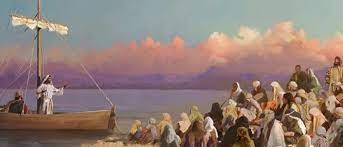 Jesus always put the needs of others before His own. He showed His love for them by being compassionate.Compassion is..Costly caringOffering helpMaking a differencePutting others firstAlways listeningSensitive to sufferingService in actionInterested in othersOffering care and concernNoticing a needDuring worship, we thought about times when we have been too busy to notice the needs of others. Sometimes we even ignore people on purpose when they need our help. We think that helping will change our plans or hold us up.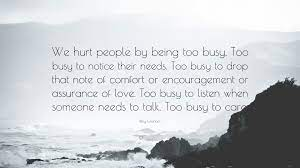 Think about an occasion when you stopped what you were doing to help someone else.Can you remember how it felt inside?God knows about all our needs. We can trust Him to hear our prayers.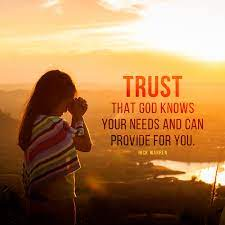 Challenge: Would you like to write a prayer for somebody you have noticed who is in need? Can you think of another way to help them?They might be sad or going through it.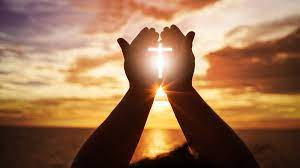 A Prayer For CompassionJesus help my eyes to see, all the good you send for me.Jesus help me to hear, calls to help from far and near.Jesus help my feet to go, in the way that you will show,Jesus help my hands to do, all loving, kind and true. Amen